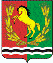 РОССИЙСКАЯ ФЕДЕРАЦИЯР А С П О Р Я Ж  Е Н И ЕГЛАВЫ  МУНИЦИПАЛЬНОГО ОБРАЗОВАНИЯЧКАЛОВСКИЙ СЕЛЬСОВЕТАСЕКЕЕВСКОГО  РАЙОНА  ОРЕНБУРГСКОЙ  ОБЛАСТИ    14.03.2018                                       п. Чкаловский                                     № 24-рО назначении ответственного лица	В целях разработки государственной программы Оренбургской области «Формирование современной городской среды» на 2018-2022 годы, руководствуясь статьей 27 Устава муниципального образования Чкаловский сельсовет Асекеевского района Оренбургской области:          1.Назначить ответственным лицом за разработку, координацию и реализацию муниципальной программы «Формирование современной городской среды» на 2018-2022 годы на территории муниципального образования Чкаловский сельсовет Асекеевского района Оренбургской области  и.о.главы администрации Чкаловского сельсовета Адаменко Елену Владимировну.        2.Распоряжение  вступает в силу после  его подписания.И.о.главы муниципального образования                                      Е.В.АдаменкоРазослано: в дело, прокурору района, администрацию района